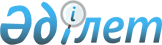 О внесении изменения в решение акима от 28 ноября 2017 года № 1 "Об образовании избирательных участков на территории Житикаринского района"
					
			Утративший силу
			
			
		
					Решение акима Житикаринского района Костанайской области от 16 ноября 2018 года № 1. Зарегистрировано Департаментом юстиции Костанайской области 16 ноября 2018 года № 8105. Утратило силу решением акима Житикаринского района Костанайской области от 17 марта 2020 года № 1
      Сноска. Утратило силу решением акима Житикаринского района Костанайской области от 17.03.2020 № 1 (вводится в действие по истечении десяти календарных дней после дня его первого официального опубликования).
      В соответствии со статьей 23 Конституционного закона Республики Казахстан от 28 сентября 1995 года "О выборах в Республике Казахстан" по согласованию с территориальной районной избирательной комиссией аким РЕШИЛ:
      1. Внести в решение акима от 28 ноября 2017 года № 1 "Об образовании избирательных участков на территории Житикаринского района" (зарегистрировано в Реестре государственной регистрации нормативных правовых актов за № 7414, опубликовано 4 января 2018 года в Эталонном контрольном банке нормативных правовых актов Республики Казахстан) следующее изменение:
      приложение к указанному решению изложить в новой редакции согласно приложению к настоящему решению.
      2. Государственному учреждению "Аппарат акима Житикаринского района" в порядке, установленном законодательством Республики Казахстан обеспечить:
      1) государственную регистрацию настоящего решения в территориальном органе юстиции;
      2) в течение десяти календарных дней со дня государственной регистрации настоящего решения направление его копии в бумажном и электронном виде на казахском и русском языках в Республиканское государственное предприятие на праве хозяйственного ведения "Республиканский центр правовой информации" для официального опубликования и включения в Эталонный контрольный банк нормативных правовых актов Республики Казахстан;
      3) размещение настоящего решения на интернет-ресурсе акимата Житикаринского района после его официального опубликования.
      3. Контроль за исполнением решения возложить на руководителя государственного учреждения "Аппарат акима Житикаринского района".
      4. Настоящее решение вводится в действие по истечении десяти календарных дней после дня его первого официального опубликования.
       "СОГЛАСОВАНО"
      Председатель
      Житикаринской территориальной
      районной избирательной комиссии
      ____________________ Ж. Дарбаев
      16 ноября 2018 года Избирательные участки на территории Житикаринского района
      Избирательный участок № 360
      В границах села Степное.
      Избирательный участок № 361
      В границах села Тохтарово. 
      Избирательный участок № 362
      В границах села Львовка.
      Избирательный участок № 363
      В границах села Чайковское.
      Избирательный участок № 364
      В границах села Шевченковка.
      Избирательный участок № 365
      В границах села Пригородное: улиц Мира, Монтерская, Жақсы, Джангильдина, Орджоникидзе, Станционная, Вокзальная. 
      Избирательный участок № 366
      В границах села Пригородное: улиц Титова, Химиков, 1 Мая, Алтынсарина, Достоевского, Плеханова, Волынова, Бейбітшілік, Дорожная, 40 лет Победы, Дачная, Герцена, Баймагамбетова, Целинная, Толстого, Молодежная, 50 лет ВЛКСМ, Жданова, Колесниченко, Автомобилистов, Куйбышева, Энгельса, Степная, Строителей, Фестивальная, Транспортная, Элеваторная.
      Избирательный участок № 367
      В границах села Ырсай.
      Избирательный участок № 368
      В границах города Житикары: 6 микрорайон, дома №№ 1, 2, 3, 3А, 4, 5, 6, 7, 8, 9, 10, 10А, 11, 12, 13, 14.
      Избирательный участок № 369
      В границах города Житикары: 6 микрорайон, дома №№ 15, 16, 17, 18, 19, 20, 21, 22, 23, 24, 25, 26, 51/1, 61, 61А, 61 Г, 62, 63.
      11 микрорайон, дома №№ 27, 28, 30.
      Избирательный участок № 370
      В границах города Житикары: 7 микрорайон, дома №№ 1, 2, 3, 4, 5, 5А, 6, 7, 8, 10, 15, 16, 17, 18, 19, 20, 21, 22, 24, 58;
      микрорайон Кенсай, дома №№ 1, 5, 5А, 6, 8, 9, 13, 15, 17, 18, 18Б, 19, 20, 25, 28, 35, 40, 40А, 42, 43А, 44, 45, 46, 48, 48А, 48Б, 49, 49А, 49Б, 50Б, 51, 51А, 51Б, 59А, 60Б, 114, 115, 116, 122, 144, 151, 156, 171, 175, 176;
      6 микрорайон, дома № 69, 70, 123.
      Избирательный участок № 371
      В границах города Житикары: микрорайон Айнабулак, дома №№ 1, 2, 3, 4, 5, 6, 8, 9, 10, 11, 12, 13, 14, 15, 16, 17, 18, 19, 20, 21, 22, 23, 25А, 26, 27, 28, 31, 34, 35, 36, 37, 38, 39, 40, 41, 42, 45, 46, 47, 48, 49, 50, 51, 52, 53, 54, 55, 56, 58, 60, 61, 63, 64, 65, 66, 68, 69, 70, 70А, 71, 71А, 72, 74, 75, 76, 77, 78, 79, 81, 82, 83, 84, 85, 86, 87, 88, 89, 90, 92, 93, 94, 96, 98, 100, 101, 102, 103, 104, 106, 107, 108, 109, 110, 111, 112, 113, 114, 115, 116, 116А, 117, 117А, 118,119, 120, 121, 122, 123, 124, 125, 127, 128, 129, 131, 132, 133, 134, 135, 137, 138, 139, 140, 141,141А, 142, 144, 145, 146, 147, 148, 149, 150, 151, 152, 152А, 153, 154, 155, 156, 157, 158, 159, 159А, 160, 161, 162, 162А, 163, 163А, 164, 166, 167, 168, 168А, 169, 170, 171, 173, 174, 175, 176, 179, 180, 181, 182, 183, 184, 185, 186, 187, 188, 189, 190, 190А, 191, 192, 193, 194, 195, 196, 197, 198, 198 А, 209, 209А, 209Б, 210, 211, 212, 213, 214, 215, 216, 218, 219, 220, 221, 222, 223, 225, 225А, 226, 227, 228, 229, 230, 231, 232, 233, 234, 235, 236, 237, 238, 239, 239А, 240, 241, 242, 243, 246, 247, 248, 249, 250, 251, 255, 385;
      улица Ахмета Байтурсинова, дома №№ 1, 1А, 1Б, 2, 3, 4, 5, 6, 7, 8, 9, 10, 11, 12, 13, 14, 15, 17, 18, 18/2, 25, 60;
      11 микрорайон, дома №№ 1, 1А, 2, 3, 4, 5, 6, 6А, 7, 8, 9, 10, 11, 31, 33, 34, 36, 37, 38, 39, 40, 41, 42, 43, 44, 45, 46, 47, 48, 49, 50, 51, 52, 53, 54, 56. 
      микрорайон Дружба, дома №№ 1А, 3, 4, 5, 6, 7, 8, 9, 10, 13, 14, 17, 18, 19, 21, 58.
      Избирательный участок № 372
      В границах города Житикары: улица Зинатуллы Зулхаирова, дома №№ 1, 2, 3, 4, 5, 6, 8, 9, 10, 12, 14, 15, 16, 17, 18, 19, 20, 21, 23, 24, 25, 26, 27, 28, 30, 31, 32, 33, 34, 35, 39, 40, 43, 44, 45, 46, 47, 48, 50, 51, 52, 52А, 54, 55, 56, 57, 59, 59А, 61, 83, 100;
      улица район Аэропорта, дом № 1; 
      5в микрорайон, дома №№ 1, 2, 3, 4, 5, 6, 7, 8, 9, 10, 11А, 12, 13, 15, 19, 20, 20А, 20Б, 21, 101, 106А, 109, 111, 112, 113, 113А, 121, 138, 140, 142, 143, 144, 145;
      5 микрорайон, дома №№ 108, 109, 111, 111Б, 112, 113, 114, 116, 116А, 121, 138, 144, 392;
      11 микрорайон, дом № 29.
      Избирательный участок № 373
      В границах города Житикары: улица Асбестовая, дома №№ 1, 2, 3, 4, 5, 6, 7, 8, 9, 10, 11, 12, 13, 14, 16, 63;
      улица Буровиков, дома №№ 1, 2, 3, 4, 5, 6, 7, 8, 9, 10, 11, 12, 13, 14, 15, 16, 17, 18, 19, 20, 21, 22, 23, 24, 25, 26;
      улица Геологов, дома №№ 1, 2, 3, 4, 5, 6, 7, 8, 9, 10, 11, 12, 13, 14, 15, 16, 17, 18, 19, 20, 21, 22, 23, 24, 26;
      улица Шахтеров, дома №№ 1, 2, 3, 4, 5, 6, 7, 8, 10, 12, 13, 14, 15, 16, 17, 19, 19/1, 19/2, 20, 21, 22, 23, 24, 25, 26, 28, 30, 32, 34, 58;
      улица 30 лет ВЛКСМ, дома №№ 1, 2, 3, 4, 5, 6, 7, 8, 9, 13, 15, 16, 17, 21, 22, 23, 24, 25, 26, 27, 28, 29, 30, 31, 32, 33, 34, 36, 37, 38, 39, 40, 86;
      улица Парковая, дома №№ 3, 5, 6, 7, 8, 9, 14,16, 17, 18, 19, 20, 21, 24, 25, 26, 29, 30, 31, 32, 34, 35, 36, 37, 39, 42, 43, 44, 47, 48, 49, 51, 52, 53, 60, 76;
      улица Октябрьская, дома №№ 1, 3, 4, 4А, 6, 7, 8, 9, 10, 12, 13, 14, 17, 18, 19, 21, 21А, 22, 23, 26, 28, 30, 32, 34, 36, 38, 40, 42, 44, 48, 50, 55, 56, 58;
      улица Советская, дома №№ 5, 6, 6А, 7, 8, 10, 12, 13, 14, 16, 19, 22, 23, 25, 27, 28, 29, 30, 32, 33, 34, 38, 40;
      улица Школьная, дома №№ 1, 2, 4, 6, 7, 8, 9, 11, 13, 14, 15, 17, 18, 19, 20, 22, 24, 26, 28, 29, 30, 31, 32, 33, 34, 35, 37, 38, 40, 41, 42, 44, 45, 47;
      улица Строителей, дома №№ 1, 2, 4, 4А, 5, 6, 7, 8, 9, 10, 11, 12, 13, 14, 15, 16, 17, 18, 19, 20, 21, 22, 23, 24, 24/1, 25, 26, 28, 30, 32, 34, 35, 36, 37, 38, 39, 39А, 40, 42, 49, 53, 54, 55, 798;
      улица 40 летие Казахстана, дома №№ 1, 2, 3, 4, 5, 7, 8, 9, 10, 11, 12, 13, 14, 15, 16, 17, 18, 20, 22, 42;
      улица Горная, дома №№ 3, 4, 5, 6, 7, 10, 11, 12, 13, 14, 16А, 17, 18, 20, 26, 30, 38;
      улица Клубная, дома №№ 1, 2, 3, 4, 5, 6, 8, 14, 15, 16, 18, 20, 23, 25, 26, 28, 30, 31, 32, 36, 38, 39, 40, 42, 44, 45, 46, 48, 50, 52, 54, 60, 108;
      улица Приречная, дома №№ 4, 5;
      улица Рабочекрестьянская, дома №№ 1, 3, 5, 6, 7, 9, 11, 12, 15, 17, 18, 20, 21, 26, 28, 31, 35, 36, 38, 42;
      улица Красногвардейская, дома №№ 1, 2, 3, 5, 6, 8, 9, 10, 11, 12, 13, 17, 18, 21, 23, 24, 25, 26, 27, 29, 30, 33, 37, 38, 39, 41, 43, 45, 46, 51, 53, 54, 56, 57, 59, 61, 65;
      улица Металлургов, дома №№ 1, 2, 3, 4, 5, 6, 7, 8, 9, 10, 12, 13, 14, 16, 18, 21, 22, 23, 24, 25, 26, 33, 35, 39, 43, 47, 49, 51, 53;
      улица Джамбула, дома №№ 1, 2А, 4, 7, 11, 13, 16, 22, 23, 24, 25, 26, 27;
      улица 8 марта, дома №№ 1, 2, 3, 5, 7, 9, 10, 11, 12, 13, 14, 15, 16, 17, 18, 20, 24, 26, 28, 30, 32, 42, 44, 48, 50;
      улица Амангельды, дома №№ 2, 3, 4, 5, 6, 7, 9, 10, 11, 12, 13, 15, 16, 17, 18, 19, 20, 21, 24, 26, 27, 29, 30, 31, 32, 33, 34, 35, 37, 38, 39, 41, 43, 45, 49.
      Избирательный участок № 374
      В границах города Житикары: улица Кирзавод, дома №№ 2, 3, 4, 5, 6, 7, 8, 11, 12, 13, 14, 15, 16, 17, 18, 19, 20, 21, 22, 24, 25, 29, 30, 31, 32, 34, 36, 37, 38, 39, 40, 42, 45, 47, 49, 50, 51, 52, 54, 55, 56, 58, 59, 60, 61, 62, 63, 64, 65, 66, 68, 69, 70, 71.
      Избирательный участок № 375
      В границах города Житикары: улица Набережная, дома №№ 1, 3, 5, 6, 7, 8, 11, 13, 14, 16, 17, 18, 19, 20, 21, 22, 23, 24, 31, 32, 35, 37, 38, 39, 40, 41, 43, 45, 47, 49, 50, 51, 52, 53, 56, 57, 58, 60, 62, 63, 64, 65, 66, 67, 68, 69, 71, 73, 74, 75, 76, 78, 79, 81, 82, 83, 84, 86, 86А, 88, 89, 90, 92, 93, 94, 95, 96, 97, 99, 101, 102, 104, 105, 107, 109, 110, 112, 113, 114, 115, 116, 117, 118, 120, 121, 122, 123, 123А, 124, 125, 126, 127, 128, 129, 130, 131, 132, 134, 135, 136, 137, 138, 139, 140, 141;
      улица Молодежи, дома №№ 2, 3, 4, 5, 6, 7, 8, 10А, 21, 23, 24, 28, 30, 31, 32, 36, 37, 38, 40, 40Б, 41, 42, 43, 44, 46, 48, 49, 50, 51, 54, 55, 56, 58, 59, 60, 61, 63, 65, 70, 71, 72, 73, 74, 76, 77, 78, 79, 80, 83, 84, 86, 87, 89;
      улица Первомайская, дома №№ 1, 2, 4, 5, 6, 7, 8, 9, 10, 12, 13, 16, 18, 19, 20, 21, 22, 23, 27, 30, 31, 33, 34, 37, 38, 39, 42, 44, 45, 46, 47, 49, 52, 54, 57, 58, 59, 62, 63, 64, 66, 67, 68, 69, 70, 71, 72, 73, 74, 75, 76, 78, 80;
      улица Спартака, дома №№ 2, 4, 5, 6, 7, 8, 9, 11, 12, 13, 14, 15, 17, 19, 20, 21, 22, 23, 24, 25, 26, 27А, 28, 29, 30, 31, 32, 33, 34, 36, 37, 39, 40, 41, 43, 44, 45, 46, 47, 48, 50, 51, 54, 56, 58, 62, 64;
      улица Трудовая, дома №№ 1, 2, 3, 4, 5, 6, 7, 8, 9, 10, 11, 13, 14, 15, 16, 18, 19, 21, 25, 31, 33, 35, 36, 39, 41, 43, 45, 47, 49, 51, 53, 55, 57, 59, 63, 69, 71, 73, 75;
      улица Комсомольская, дома №№ 1, 2А, 3, 5, 7, 9, 10, 11, 12, 13, 15, 16, 17, 18, 19, 21, 23, 24, 25, 26, 26А, 27, 29, 30, 30А, 31, 32, 33, 34, 35, 36, 37, 38, 39, 40, 41, 42, 44, 45, 47, 48, 49, 50, 51, 53, 55, 56, 57, 61, 63, 65, 67, 69, 71, 72, 73, 75, 97, 154; 
      улица Чапаева, дома №№ 1, 2, 3, 4, 5, 6, 7, 8, 10, 12, 14, 16, 17, 20, 21, 22, 24, 26, 27, 29, 30, 31, 32, 33, 36, 37, 38, 40, 41, 43, 45, 46, 48, 50, 51, 51А, 52, 53, 55, 56, 57, 58, 59, 60, 62, 63, 63А, 65, 67, 69, 71, 73, 75, 77;
      улица Фрунзе, дома №№ 1, 2, 3, 4, 6, 7, 8, 9, 10, 11, 12, 13, 14, 16, 19, 21, 22, 23, 24, 25, 26, 27, 29, 30, 31, 33, 35, 42, 44, 45, 46, 47, 48, 49, 50, 51, 53, 55, 56, 57, 58, 59, 61, 63, 64, 65, 66, 67, 68, 69, 70, 71, 72, 73, 74, 75, 77, 79, 81, 85;
      улица Горняк, дома №№ 1, 2, 3, 4, 5, 6, 7, 9, 10, 11, 12, 13, 14, 15, 17, 18, 19, 21, 22, 23, 24, 28, 30, 32, 34, 36, 38, 40, 42, 44, 46, 54;
      улица Пионерская, дома №№ 1, 2, 3, 4, 5, 6, 7, 9, 10, 11, 12, 13, 14, 15, 17, 19, 20, 21, 22, 23, 24, 25, 26, 27, 29, 30, 31, 32, 34, 35, 37, 38, 39, 40, 45, 46, 47, 48, 49, 50, 51, 52, 53, 54, 55, 56, 57, 58, 59, 60, 61, 62, 64, 65, 66, 67, 68, 69, 70, 71, 72, 73, 74, 75, 76, 77, 78, 79, 80, 81, 82, 83, 85;
      улица Кирова, дома №№ 1, 3, 4, 5, 6, 6А, 7, 8, 8А, 9, 10, 11, 12, 15, 16, 17, 18, 19, 21, 22, 23, 25, 26, 27, 28, 29, 30, 31, 32, 33, 36;
      улица Железнодорожная, дома №№ 1, 2, 3, 4, 5, 6, 7, 8, 9, 10, 11, 12, 13, 14, 15, 16, 17, 18, 21, 22, 23, 24, 25, 26, 27, 28;
      улица Чернаткина, дома №№ 2, 3, 5, 7, 8, 9, 10, 11, 15, 15А, 16, 18, 19, 20, 21, 22, 23, 24, 25, 26, 28, 29, 30, 31, 32, 34, 35, 36, 37, 38, 39, 40, 41, 42, 44, 45, 46, 47, 48, 50, 51, 53, 54, 55, 56, 57, 58, 59, 60, 61, 62, 63, 63А, 64, 65, 66, 68, 70, 74, 75, 76, 77, 79, 83А, 87, 89, 91, 93, 95, 97, 99, 101, 105, 109, 111, 113, 115, 119, 121, 123А, 125, 127, 129, 131, 133, 135, 137, 139, 141, 143;
      улица Тарана, дома №№ 2, 3, 4, 6, 8, 9А, 10, 12, 14, 16, 18, 19, 20, 22, 24, 24А, 26, 32, 34, 35;
      улица Бірлік, дома №№ 1, 2, 3, 4, 5, 6, 7, 8, 9, 10, 11, 12, 13, 14, 15, 16, 18, 19, 20, 21, 22, 23, 24, 25, 26, 69.
      Избирательный участок № 376
      В границах города Житикары: микрорайон Желтоксан, дома №№ 1, 1А, 2А, 3, 4, 5, 5А, 6, 8, 8А, 9,10,11, 12, 13, 14, 20, 24, 26, 29, 30, 31, 32, 33, 34, 35, 36, 37, 38, 39, 40, 41, 42, 43, 45, 47, 49, 50, 51, 52, 53, 55, 57, 59, 60;
      3 микрорайон, дома №№ 1, 2, 3, 4, 4А, 5, 6, 7, 8, 9, 11, 12, 13, 14, 15, 16, 17, 18, 19, 20, 21, 22, 23, 24, 25, 26, 27, 28, 29, 30, 31, 32, 33, 34, 35, 36, 37, 38, 39, 40, 41, 42, 43, 44, 45, 46, 47, 48, 49, 50, 51, 52, 53, 54, 55, 56, 57, 58, 59, 60, 61, 62, 63, 64, 65, 66, 67, 68, 69, 70, 70А, 71, 72, 72А, 73, 74, 75,76, 77, 78, 79, 80, 81, 82, 83, 84, 85, 86, 88, 89, 90, 91, 93, 94, 95, 97, 99, 100, 101, 102, 103, 104, 105, 106, 107, 108, 109, 110, 112, 113, 114, 115, 116, 117, 118, 144,148; 
      3а микрорайон, дома №№ 3А, 4, 4А, 5А, 6А, 7, 7А, 8, 8А, 9, 9А, 10, 11, 12, 13, 14А, 15, 16, 16А ,17, 18, 19, 29А, 34, 35А, 35Б;
      5а микрорайон, дома №№ 6, 7, 7А, 8, 10,11, 11А, 12, 12А, 13, 13А, 14, 14А, 15, 15А, 16, 16/1, 16А, 17А, 18, 18А, 19, 19А, 20, 20Б, 20В, 21, 21А, 22, 22А, 23, 23А, 25, 26, 27, 28, 29, 30, 31, 31А, 32, 33, 34, 35, 36А, 37, 38, 39, 40, 41, 42, 43, 44, 45, 46, 47, 48, 49, 50, 51, 52, 53, 54, 55, 56, 57, 58, 59, 60, 61,88, 95, 96, 97, 98, 99, 100, 101, 102, 103, 103/2, 104, 105, 106, 106А, 107, 107А, 108, 109, 110, 111, 111Б, 113,114А, 116, 117, 117А, 117Г, 118А, 119, 120, 121, 122, 123, 124, 125, 126, 127, 128, 129, 130, 131, 132, 133, 134, 135, 136, 138, 139, 143, 144, 144А, 145, 148, 212;
      12 микрорайон, дома №№ 1, 2, 3, 4, 5, 6, 7, 9, 12, 13, 14, 15, 16, 18, 20;
      13 микрорайон, дома №№ 1, 1А, 2, 2А, 3, 4, 6, 7, 7/1, 7А, 8, 9, 10, 11, 13, 14, 15, 16, 17, 18, 19, 19А, 20, 21, 22, 23, 24, 25, 26, 26А, 27, 28, 29, 30, 31, 32, 33, 34, 35, 36, 38, 39, 40, 41;
      улица Доскали Асымбаева, дома №№ 1, 2, 3, 4, 6, 7, 9, 10, 11, 11А, 11Б, 13, 15, 17, 19, 21, 22, 23, 25, 27, 28, 29, 30, 31, 31Б, 32, 34, 36, 37, 38, 39, 40, 41, 42, 43, 44, 45, 55, 59, 61, 63, 65, 69, 73, 75, 75Б, 76;
      улица Чайковского, дома №№ 2, 2А, 3, 4, 5, 6, 7, 8, 9, 10, 11, 12, 13, 15, 17, 19, 21, 23, 24, 25, 26, 27, 29, 31, 33, 35;
      улица 9 Мая, дома №№ 1, 3, 5, 7, 9, 11, 13, 14, 15, 16, 17, 17А, 18, 19, 21, 23, 25, 27;
      улица Щорса, дома №№ 1, 2, 3, 4, 5, 6, 7, 8, 9, 10, 11, 12, 13, 14, 15, 16, 17, 18, 19, 20, 21, 22, 23, 24, 25, 26, 27, 28, 29, 30, 31, 32, 33, 34, 35;
      улица Лермонтова, дома №№ 1, 2, 3, 4, 5, 6, 7, 8, 9, 10, 11, 12, 13, 14, 15, 16, 17, 18, 19, 20, 21, 22, 23, 24, 25, 26, 27, 28, 29, 30, 31, 32, 34;
      улица Бейимбета Майлина, дома №№ 1, 2, 3, 5, 6, 7, 8, 9, 10, 11, 12, 13, 14, 15, 16, 17, 19, 20, 22, 23, 24, 25, 26, 27, 28, 30, 31, 32, 33, 34, 35, 37, 38, 39, 41, 42, 44, 50;
      улица Егора Хачина, дома №№ 1, 2, 3, 4, 5, 6, 7, 8, 9, 10, 11, 11А, 12, 13, 14, 15, 16, 17, 18, 19, 20, 21, 22, 23, 24, 25, 26, 27, 28, 29, 30, 31, 32, 33, 34;
      улица Павлова, дома №№ 1, 2, 3, 4, 5, 6, 7;
      улица Кооперативная, дома №№ 3, 4, 6, 7, 9, 10, 11, 12, 13, 14, 15, 16, 16А, 17, 18, 20, 21, 22, 24, 25, 26;
      улица Жибек жолы, дома №№ 4, 19, 31, 31А, 32, 34, 39, 40, 41, 67, 140, 141, 142, 143, 145, 191;
      улица В.И. Ленина, дома №№ 3, 5, 7, 9, 11, 13, 15, 19, 21, 23, 28, 29А, 33, 57, 61, 109, 114;
      улица Карла Маркса, дома №№ 1, 5, 6, 7, 8, 9, 11А, 12, 13, 14, 16, 18, 19, 22, 24, 26, 30;
      улица Гоголя, дома №№ 1, 2, 3, 4, 5, 6, 7, 8, 9, 10, 11, 12, 13, 14, 15, 16, 17, 18, 19, 20, 21, 22, 23, 29;
      улица Убаганская, дома №№ 1, 2, 3, 4, 5, 6, 7, 8, 9, 10, 10А, 11, 12, 13, 14, 15, 16, 16А, 17, 18, 20, 21, 22, 23, 24, 151, 152;
      улица Пушкина, дома №№ 1, 3, 5, 7, 9, 11, 13, 15, 21, 22, 23, 29А, 31, 33, 35, 37, 39, 41, 84, 87, 92, 94, 95, 101.
      Избирательный участок № 377
      В границах города Житикары: 1 микрорайон, дома №№ 3, 7, 13, 20, 22, 24, 26, 28, 38, 41, 43, 44, 45, 51, 51А, 52, 59; 
      2 микрорайон, дома №№ 1, 2, 3, 4, 5, 6, 6А, 7, 7А, 9, 9А, 9Б, 10, 11, 12, 13, 14, 16, 18, 19, 20, 21, 22, 24, 26, 27, 28, 32, 34, 36А, 36Б, 43, 60А;
      5 микрорайон, дома №№ 1, 2, 3, 4, 5, 6А, 7, 8, 9, 10, 11, 12, 13, 13А, 14, 15, 16, 18А, 19, 20, 21, 22, 23, 24А, 24Б, 26, 27, 28, 29, 30, 31, 32, 33, 34, 36, 37, 38, 39, 40, 41, 42, 43, 44, 45, 46, 48, 49, 50, 51, 52, 53, 54, 55, 56, 57, 58, 59, 60, 61, 62, 63, 64, 65, 66, 67, 68, 69, 70, 71, 72, 73, 74, 75, 76, 77, 78, 79, 80, 81, 82, 83, 84, 85, 86, 87, 88, 89, 90, 91, 92, 93, 94, 95, 96, 97, 98, 99, 100, 101, 102, 103, 104, 105, 106, 107, 107А;
      улица Кең дала, дома №№ 1, 2, 3, 4, 5, 6, 7, 8, 9, 10, 11, 12, 13, 14, 15, 16, 17, 18, 19, 20, 22, 23, 23А, 25, 26, 27, 28, 28А, 29, 60А, 60Б;
      улица Бәйтерек, дома №№ 1, 2, 3, 4, 5, 6, 7, 8, 10, 12, 13, 14, 15, 16, 17, 18, 19, 20, 21, 22, 23, 24, 25, 26, 27, 28, 29, 30, 31, 32, 33, 34, 35, 36, 37, 38, 39, 40, 41, 42, 44, 45, 46, 47, 48, 49, 50, 51, 52, 53, 54, 55, 57, 59, 61; 
      улица Новая, дома №№ 1, 1А, 2, 3, 4, 5, 6, 7, 8, 9, 10, 11, 12, 13, 14, 15, 16, 18, 19, 20, 21, 22, 23, 24, 25, 26, 27, 28, 29, 30, 31, 31А, 32, 33, 34, 35, 36, 37, 38, 39, 40, 41, 42, 43, 44, 46, 48, 208;
      улица 3 Интернационал, дома №№ 1, 2, 3, 4, 5, 6, 7, 8, 9, 10, 11, 12, 13, 14, 15, 16, 17, 18, 19, 20, 21, 22, 24, 25, 26, 27, 28, 29, 31, 32, 33, 34, 35, 36, 37, 38, 39;
      улица Партизанская, дома №№ 5, 6, 8, 10, 13, 14, 17, 20, 22, 23, 27, 29, 30, 31, 33, 34, 35, 36, 37, 38, 39, 41, 43, 44, 45, 46, 47, 49, 51, 54, 55, 56, 58, 59, 60, 61, 62, 63, 64.
      Избирательный участок № 378
      В границах города Житикары: 4 микрорайон, дома №№ 1, 2, 3, 4, 6, 7, 8, 9, 10, 11, 12, 13, 15, 16, 17, 19, 21, 22, 23, 24, 25, 26, 28, 29, 30, 31, 33, 34, 35, 36.
      Избирательный участок № 379
      В границах роты войсковой части № 6697.
      Избирательный участок № 380
      В границах коммунального государственного предприятия "Житикаринская центральная районная больница" Управления здравоохранения акимата Костанайской области.
      Избирательный участок № 381
      В границах города Житикары: 11 микрорайон, дома №№ 12, 13, 14, 15, 16, 17, 18, 19, 20, 21, 22, 23, 24, 25, 25А.
      Избирательный участок № 382
      В границах села Тургеновка.
      Избирательный участок № 383
      В границах села Кусакан.
      Избирательный участок № 384
      В границах села Волгоградское.
      Избирательный участок № 385
      В границах сел Хозрет и Тасыбай.
      Избирательный участок № 386
      В границах села Аккарга.
      Избирательный участок № 387
      В границах села Забеловка.
      Избирательный участок № 388
      В границах села Приречное.
      Избирательный участок № 389
      В границах села Милютинка.
      Избирательный участок № 390
      В границах села Муктиколь.
      Избирательный участок № 391
      В границах села Тимирязево.
					© 2012. РГП на ПХВ «Институт законодательства и правовой информации Республики Казахстан» Министерства юстиции Республики Казахстан
				
      Аким Житикаринского района

А. Ибраев
Приложение
к решению акима
от 16 ноября 2018 года
№ 1Приложение 
к решению акима
от 28 ноября 2017 года 
№ 01